This document identifies bridging standards in the 2016 Mathematics Standards of Learning. Bridging standards allow for the identification of content that can be connected when planning instruction and promote deeper student understanding.  Bridging standards (indicated by bold text in the grade level column below) are ones that meet one or more of the following criteria: 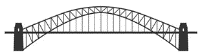 Functions as a bridge to which other content within the grade level/course is connected, either horizontally or vertically;Serves as prerequisite knowledge for content to be addressed in future grade levels/courses; orPossesses endurance beyond a single unit of instruction within a grade level/course.The selection of content focus areas, potential connections, and the sequencing of content in this document serve as examples only and are intended to assist with curricular development. Grade 8 Content Focus AreasPrerequisite Knowledge   (Linked to JIT 
Quick Checks)Grade 6   Prerequisite Knowledge (Linked to JIT 
Quick Checks)Grade 7Grade 8(Linked to Just In Time Mathematics Quick Checks)n/aPossible Grade 8 Connections Across Content Focus AreasPossible Future Grade Level/Course Content Connections6.3a, 6.3b,6.47.1d8.3a Estimate and determine the two consecutive integers between which a square root liesPythagorean TheoremSimplify Square and Cube Roots 
(Algebra I)6.47.1d8.3b Determine both the positive and negative square roots of a given perfect squarePythagorean TheoremSimplify Square and Cube Roots(Algebra I)Applying Real Numbers 6.2a, 6.2b,6.3b, 6.47.1b, 7.1c7.1d8.1 Compare and order real numbers   Compare and Contrast Probabilities6.2a, 6.3a, 6.3c, 6.47.1d, 7.1e8.2 Describe the relationships between the subsets of the real number system6.2a, 6.5b, 6.5c, 6.6a, 6.6b, 6.137.2, 7.38.4 Solve practical problems involving consumer applications Evaluate Algebraic Expressions and Solve Equations6.3c, 6.5a, 6.6a, 6.6c7.1d, 7.1e, 7.118.14a Evaluate an algebraic expression for given replacement values of the variables Positive and Negative Square Roots of Perfect SquaresEvaluate Algebraic Expressions 
(Algebra I)6.6a, 6.6c, 6.137.128.14b Simplify algebraic expressions in one variable Perimeter of Composite FiguresAdding and Subtracting Polynomials(Algebra I)Solving Algebraic Expressions and Equations6.5a, 6.6a, 6.6c, 6.137.128.17 Solve multistep linear equations in one variable with the variable on one or both sides of the equation, including practical problems that require the solution of a multistep linear equation in one variable  Solve Practical Problems Involving Consumer ApplicationsSolve Multistep Linear Equations and Systems of Linear Equations(Algebra I)6.14a, 6.14b7.138.18 Solve multistep linear inequalities in one variable with the variable on one or both sides of the inequity symbol, including practical problems, and graph the solution on a number line Solve Multistep Linear Inequalities in One Variable (Algebra I)6.1, 6.8b, 6.12a, 6.12b7.10a8.16a Recognize and describe the graph of a linear function with a slope that is positive, negative, or zero Linear Relationship in ScatterplotsDetermine the Slope of a Line(Algebra I)6.1, 6.8b, 6.12a, 6.12b7.10a, 7.10c8.16b Identify the slope and y-intercept of a linear function, given a table of values, a graph, or an equation in y = mx + b  Determine the Slope of a Line(Algebra I)Investigating Linear Functions8.16c Determine the independent and dependent variable, given a practical situation modeled by a linear function  Domain and Range (Algebra I)6.1, 6.8b, 6.12a, 6.12c7.10a, 7.10b, 7.10c, 7.10d8.16d Graph a linear function given the equation in y = mx + b form  Graph Linear Equations in Two Variables (Algebra I)6.12a, 6.12b, 6.12c, 6.12d7.10a, 7.10b, 7.10c, 7.10d, 7.10e8.16e Make connections between and among representations of a linear function using verbal descriptions, tables, equations, and graphs  Make Connections Between and Among Multiple Representations of Functions (Algebra I)6.8b8.15a Determine whether a given relation is a function  Represent Data in ScatterplotsDetermine Whether a Relation is a Function (Algebra I)6.8b7.10b, 7.10d, 7.10e8.15b Determine the domain and range of a function  Domain and Range (Algebra I)6.97.58.5 Use relationships among pairs of angles that are vertical angles, adjacent angles, supplementary angles, and complementary angles to determine the measure of unknown angles  Angle Relationships and Parallel Lines(Geometry)Exploring Angle Relationships and the Pythagorean Theorem6.48.9a Verify the Pythagorean TheoremRight Triangles/
Trigonometry (Geometry)6.47.1d8.9b Apply the Pythagorean Theorem  Determine Positive and Negative Square Roots of Perfect SquaresRight Triangles/
Trigonometry (Geometry)Investigating Area, Perimeter, Volume, Surface Area and Transformations6.7a, 6.7b, 6.7c8.10 Solve area and perimeter problems, including practical  problems, involving composite plane figures   Area of a Sector of a Circle (Geometry)6.8a, 6.8b, 6.97.78.7a Given a polygon, apply transformations, to include translations, reflections, and dilations, in the coordinate planeTransformations of Figures (Geometry)6.97.78.7b Identify practical applications of transformationsTransformations of Figures (Geometry)6.7b, 6.7c7.4a, 7.4b8.6a Solve problems, including practical problems, involving volume and surface area of cones and square-based pyramidsEvaluate Algebraic ExpressionsSurface Area and Volume of 3-D Figures (Geometry)6.7c7.4a, 7.4b8.6b Describe how changing one measured attribute of a rectangular prism affects the volume and surface areaSurface Area and Volume of 3-D Figures (Geometry)8.8 Construct a three-dimensional model, given the top or bottom, side, and front viewsFinding Probability of Independent and Dependent Events6.1, 6.2a, 6.2b7.1c, 7.8a, 7.8b8.11a Compare and contrast the probability of independent and dependent event  Compare and Order Real Numbers6.1, 6.2a7.8a8.11b Determine the probabilities for independent and dependent events  6.3b, 6.10a7.9a8.12a Represent numerical data in boxplots6.6a, 6.10b, 6.11b7.9b8.12b Make observations and inference about data represented in boxplotsRepresenting and Interpreting Data with Boxplots and Scatterplots6.6a, 6.10c7.9c8.12c Compare and analyze two data sets using boxplots6.8b, 6.10a7.9a8.13a Represent data in scatterplotsSlope of a Linear FunctionCurves of Best Fit (Algebra I)6.8b, 6.10b7.9b8.13b Make observations about data represented in scatterplotsSlope of a Linear FunctionCurves of Best Fit (Algebra I)6.8b, 6.10c7.9c, 7.10b, 7.10d8.13c Use a drawing to estimate the line of best fit for data represented in a scatterplotSlope of a Linear FunctionCurves of Best Fit (Algebra I)